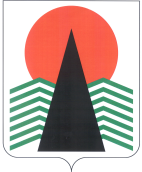 Муниципальное образованиеСельское поселение СентябрьскийНефтеюганский районХанты-Мансийский автономный округ – ЮграАДМИНИСТРАЦИЯ СЕЛЬСКОГО ПОСЕЛЕНИЯ СЕНТЯБРЬСКИЙПОСТАНОВЛЕНИЕп. СентябрьскийО предоставлении разрешения на отклонение от предельных параметров разрешенного строительства, реконструкции объекта капитального строительстваВ соответствии со статьёй 40 Градостроительного кодекса Российской Федерации, Федеральным законом от 06.10.2003 № 131-ФЗ «Об общих принципах организации местного самоуправления в Российской Федерации», Уставом сельского поселения Сентябрьский, руководствуясь решением Совета депутатов сельского поселения Сентябрьский от 21.03.2019 № 37 «Об утверждении Положения о проведении публичных слушаний или общественных обсуждений по вопросам градостроительной деятельности на территории сельского поселения Сентябрьский», учитывая рекомендации градостроительной комиссии сельского поселения Сентябрьский, протокол публичных слушаний по вопросу предоставления разрешения на отклонение от предельных параметров разрешённого строительства, реконструкции объектов капитального строительства от  08.04.2021 и заключение о результатах публичных слушаний, в связи с обращением ИП Кубышкиной Нины Викторовны:1.Предоставить ИП Кубышкиной Н.В. разрешение на отклонение от предельных параметров разрешённого строительства, реконструкции объектов капитального строительства в отношении земельного участка с кадастровым номером 86:08:0020401:1806, площадью 340 кв.м., расположенного по адресу: Ханты-Мансийский автономный округ-Югра, Нефтеюганский район, пос. Сентябрьский,  зона делового, общественного и коммерческого назначения (О-1):  - в части уменьшения минимального отступа объекта капитального строительства (магазин «Дина-3») от границ земельного участка, а именно, от  южной границы участка в точках 3-5 до 0,29 метра, от западной границы в точках 5-6 до 0,00 метра,  на линии в точках 1-9 до 0,50 метра. - в части увеличения процента плотности застройки более 60% .2.Настоящее постановление подлежит опубликованию в бюллетене «Сентябрьский вестник» и размещению на официальном сайте органов местного самоуправления сельского поселения Сентябрьский.3.Контроль за выполнением постановления оставляю за собой.Исполняющий обязанностиглавы поселения                                                                                            М.А.Надточий08.04.2021№24-па